          REGISTRATION #____________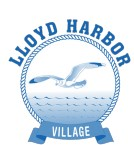                        2024 ARBORIST REGISTRATION     VILLAGE OF LLOYD HARBOR          32 MIDDLE HOLLOW ROAD                                                        HUNTINGTON, NY  11743                        PHONE:  631-549-8893    FAX:  631-549-8879DATE:________________________________ NAME: _______________________________________COMPANY NAME: ___________________________________________________________________ADDRESS: __________________________________________________________________________CITY:_________________________________________________________ZIP CODE: _____________PHONE:   _____________________________  EMAIL:_______________________________________CELL: ________________________________  FAX:_________________________________________ INSURANCE REQUIRMENTS (CERTIFICATES MUST BE ATTACHED)	Worker’s Compensation Insurance         ______	Disability Benefits Insurance                     ______	Commercial General Liability Insurance  ______I agree to comply with Village Codes regarding noise/tree removal/Vista Permits, etc. These  include but are  not limited to Code Chapters 141, 183 & 184 available online at: lloydharbor.org or at Village Hall. I am aware that any violation(s) of these codes may result in revocation of registration and/or fines.				Arborist’s Signature________________________________________ANNUAL FEE $250Tree contractor permitted hours of service:	      8:00 a.m. - 6:00 p.m., Monday - Friday 	      9:00 a.m. - 3:00 p.m. on Saturday            	      Prohibited on Sunday MAIL completed application and a self – addressed, stamped envelope with a check payable to: Village of Lloyd Harbor                           		  32 Middle Hollow Rd. Huntington, NY  11743********************************* OFFICE USE ************************************DATE:___________________________ APPROVED BY __________________________FORM OF PAYMENT:  CASH __________ CHECK # _______________REGISTRATION IS ANNUAL AND EXPIRES ON DECEMBER 31ST OF THE YEAR ISSUED